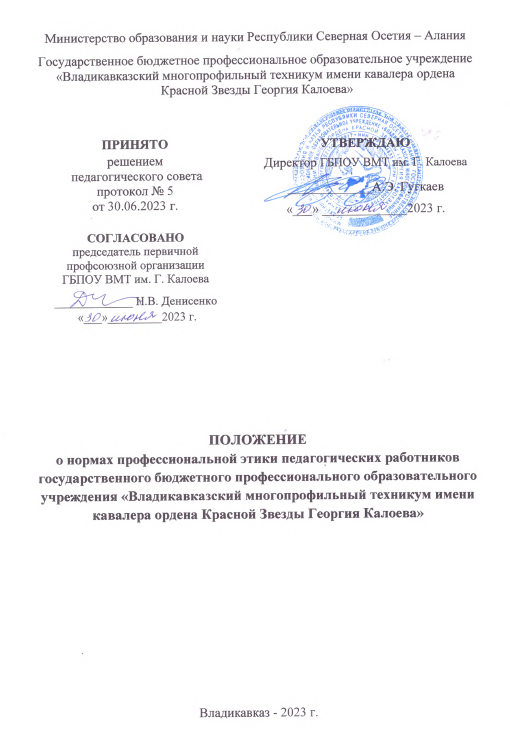 Основные положенияНастоящее Положение о нормах профессиональной этики педагогических работников (далее - Положение) разработано на основании положений Конституции Российской Федерации, Трудового кодекса Российской Федерации, Федерального закона от 29 декабря 2012 г. № 273-ФЗ "Об образовании в Российской Федерации", Федерального закона Российской Федерации от 25 декабря 2008 г. № 273-ФЗ "О противодействии коррупции", Декларации профессиональной этики Всемирной организации учителей и преподавателей (принятой на третьем международном конгрессе Всемирной организации учителей и преподавателей (Education International), состоявшемся 25-29 июля 2001г в Йомтиене, Тайланд), письма Министерства просвещения Российской Федерации и Профессионального союза работников народного образования и науки Российской Федерации от 20 августа 2019 г. № ИП-941/06/484 «О примерном положении о нормах профессиональной этики педагогических работников», Федерального закона от 29 декабря 2010 г. № 436-ФЗ "О защите детей от информации, причиняющей вред их здоровью и развитию" и других федеральных законов, содержащих ограничения, запреты и обязательства для педагогических работников.Настоящее Положение разработано для регулирования отношений между педагогическими работниками и обучающимися, а также другими участниками образовательного процесса, поддержания качества профессиональной деятельности педагогических работников с учетом мнения комитета первичной профсоюзной организации, родительского комитета и студенческого совета.Настоящее Положение содержит нормы профессиональной этики педагогических работников, которыми рекомендуется руководствоваться при осуществлении профессиональной деятельности педагогическим работникам, независимо от занимаемой ими должности, и механизмы реализации права педагогических работников на справедливое и объективное расследование нарушения норм профессиональной этики педагогических работников. Настоящее Положение дополняет правила, установленные законодательством Российской Федерации об образовании. Профессиональная этика педагогических работников – совокупность моральных норм, определяющих их отношение к своему профессиональному долгу и ко всем участникам отношений в сфере образования.Знание и соблюдение норм настоящего Положения является нравственным долгом каждого педагогического работника организации, осуществляющей образовательную деятельность, и критерием оценки качества его профессиональной деятельности. Каждому педагогическому работнику следует принимать все необходимые меры для соблюдения настоящего Положения, а каждый участник образовательных отношений вправе ожидать от педагогического работника организации, осуществляющей образовательную деятельность, поведения в отношениях с ним в соответствии с настоящим Положением. Педагогический работник, осуществляющий педагогическую деятельность или поступающий на работу в образовательную организацию, вправе, изучив содержание настоящего Положения, принять для себя его нормы или отказаться от педагогической деятельности.Основные нормы2.1. Личность педагогического работника.2.1.1. Профессиональная этика педагогического работника требует призвания, преданности своей работе и чувства ответственности при исполнении своих обязанностей.2.1.2. Педагогический работник требователен по отношению к себе и стремится к самосовершенствованию.2.1.3. Для педагогического работника необходимо непрерывное образование, самонаблюдение, самоопределение и самовоспитание. Он занимается своим самообразованием, повышением квалификации и поиском наилучших методов работы.2.1.4. Педагогический работник несет ответственность за качество и результаты доверенной ему педагогической работы – обучение и воспитание подрастающего поколения.2.1.5. Педагогический работник несет ответственность за физическую, интеллектуальную, эмоциональную и духовную защиту обучающихся.2.1.6. Педагогический работник несет ответственность за порученные ему администрацией функции и доверенные ресурсы.2.2. Авторитет, честь, репутация.2.2.1.  Своим поведением педагогический работник поддерживает и защищает исторически сложившуюся профессиональную честь педагогического работника.2.2.2. Педагогический работник передает молодому поколению национальные и общечеловеческие культурные ценности, принимает посильное участие в процессе культурного развития.2.2.3. Педагогический работник не может заниматься противокультурной деятельностью ни при исполнении своих прямых обязанностей, ни за пределами Техникума.2.2.4. В общении со своими обучающимися и воспитанниками и во всех остальных случаях, педагогический работник уважителен, вежлив и корректен. Он знает и соблюдает нормы этикета, подходящие для каждой отдельно взятой ситуации.2.2.5. Авторитет педагогического работника основывается на профессиональной компетенции, справедливости, такте, умении заботиться об обучающихся и воспитанниках.2.2.6. Педагогический работник воспитывает обучающихся на своем положительном примере.2.2.7.  Педагогический работник имеет право на неприкосновенность личной жизни, однако выбранный им образ жизни не должен ронять престиж профессии, извращать его отношения с обучающимися, воспитанниками и коллегами или мешать исполнению профессиональных обязанностей.2.2.8. Пьянство и злоупотребление другими одурманивающими веществами несовместимо с профессией педагогического работника.2.2.9.  Педагогический работник дорожит своей репутацией.2.3. Обязательства педагогического работника перед обучающимися:2.3.1. Педагогический работник в процессе взаимодействия с обучающимися: признаёт уникальность, индивидуальность и определенные личные потребности каждого; выбирает подходящий стиль общения, основанный на взаимном уважении; старается обеспечить поддержку каждому для наилучшего раскрытия и применения его потенциала; выбирает такие методы работы, которые поощряют в студентах развитие самостоятельности, инициативности, ответственности, самоконтроля, самовоспитания, желания сотрудничать и помогать другим; при оценке поведения и достижений обучающихся стремится укреплять их самоуважение и веру в свои силы, показывать возможности совершенствования, повышать мотивацию обучения; проявляет толерантность; защищает интересы и благосостояние студентов и прилагает все усилия для того, чтобы защитить их от физического и (или) психологического насилия; принимает всевозможные меры, чтобы уберечь студентов от сексуального домогательства и (или) насилия; осуществляет должную заботу и обеспечивает конфиденциальность во всех делах, затрагивающих интересы студентов; прививает студентам ценности, созвучные с международными стандартами прав человека; стремится стать для студентов положительным примером; применяет свою власть с соблюдением законодательных и моральных норм и состраданием; гарантирует, что особые отношения между ним и студентами не будут никогда использованы как идеологический или религиозный инструмент. 2.3.2. В процессе взаимодействия с обучающимися педагогический работник обязан воздерживаться от: навязывания своих взглядов, убеждений и предпочтений; оценки личности студентов и личности их законных представителей; предвзятой и необъективной оценки деятельности и поступков студентов; предвзятой и необъективной оценки действий законных представителей студентов; отказа от объяснения сложного материала, ссылаясь на личностные и психологические недостатки студентов, а также из-за отсутствия времени для объяснения (при действительном отсутствии времени необходимо оговорить время консультации, удобное для обеих сторон); требования дополнительной платы за образовательные услуги (консультации, подготовку к олимпиадам и т.п.); проведения на учебных занятиях явной политической или религиозной агитации; употребления алкогольных напитков накануне и во время исполнения должностных обязанностей; курения в помещениях и на территории образовательной организации.2.3.3. Педагогический работник не злоупотребляет своим служебным положением. Он не может требовать от обучающихся, вознаграждения за свою работу.2.3.4. Педагогический работник терпимо относится к религиозным убеждениям и политическим взглядам обучающихся. Он не имеет права навязывать обучающимся и воспитанникам свои взгляды.2.4. Общение между педагогическими работниками.2.4.1. Взаимоотношения между педагогическими работниками основываются на принципах коллегиальности, партнерства и уважения. Педагогический работник защищает не только свой авторитет, но и авторитет своих коллег. Он не принижает своих коллег в присутствии обучающихся или других лиц.2.4.2. Педагогические работники избегают конфликтов во взаимоотношениях. В случае возникновения разногласий они стремятся к их конструктивному решению.2.4.3. Правом и обязанностью педагогического работника является оценка деятельности коллег и администрации. Преследование педагога за критику строго запрещено. В Техникуме не должно быть места клевете и оскорблениям.2.4.4. Критика, направленная на работу, решения, взгляды и поступки коллег или администрации, не должна унижать подвергаемое критике лицо. Она должна быть обоснованной и тактичной.2.4.5. Педагогические работники не скрывают ошибки и проступки друг друга.2.4.6. Важным показателем профессионализма педагогических работников является культура речи, проявляющаяся в их умении грамотно, доходчиво и точно передавать мысли, придерживаясь следующих речевых норм.2.5. Взаимоотношения с администрацией.2.5.1. Взаимоотношения в Техникуме базируются на принципах свободы слова и убеждений, терпимости, демократичности и справедливости.2.5.2.  В Техникуме соблюдается культура общения, выражающаяся во взаимном уважении, доброжелательности и умении находить общий язык. Ответственность за поддержание такой атмосферы несет руководитель Техникума.  2.5.3. Администрация не может дискриминировать, игнорировать или преследовать педагогических работников за их убеждения. Отношения администрации с каждым из педагогических работников основываются на принципе равноправия. 2.5.4.  Оценки и решения руководителя Техникума должны быть беспристрастными и основываться на фактах и реальных заслугах педагогического работника.2.5.5.  Педагогические работники имеют право получать от администрации Техникума информацию, имеющую значение для его работы. Администрация не имеет права скрывать или тенденциозно искажать информацию, позволяющую повлиять на карьеру и на качество труда педагогического работника. Важные для педагогического сообщества решения принимаются в учреждении на основе принципов открытости и общего участия трудового коллектива.2.5.6.  Педагогический коллектив направляет свои усилия для создания положительного имиджа Техникума.2.6. Обязательства педагогических работников перед родителями (законными представителями) обучающихся: 2.6.1. Педагогические работники должны быть ограждены от излишнего или неоправданного вмешательства законных представителей обучающихся в вопросы, которые по своему характеру входят в их круг профессиональных обязанностей. 2.6.2. Педагогические работники в процессе взаимодействия с законными представителями обучающихся должны: помнить, что большинство обратившихся родителей или законных представителей, как правило, столкнулись с трудностями, неприятностями или даже бедой. От того, как их встретят и выслушают, какую окажут помощь, зависит их настроение и их мнение о педагогических работниках и работе организации, осуществляющей образовательную деятельность, в целом; проявлять внимательность, тактичность, доброжелательность, желание помочь; выслушивать объяснения или вопросы внимательно, не перебивая говорящего, проявляя доброжелательность и уважение к собеседнику; относиться почтительно к людям преклонного возраста, ветеранам, инвалидам, оказывать им необходимую помощь; высказываться в корректной и убедительной форме; если требуется, спокойно, без раздражения повторять и разъяснять смысл сказанного; начинать общение с приветствия; выслушать обращение и уяснить суть изложенной проблемы, при необходимости в корректной форме задать уточняющие вопросы; разъяснить при необходимости требования действующего законодательства и локальных актов по обсуждаемому вопросу; принять решение по существу обращения (при недостатке полномочий сообщить координаты полномочного лица); консультировать по вопросам образовательной деятельности. 2.6.3. В процессе взаимодействия с законными представителями обучающихся педагогические работники не должны: заставлять их необоснованно долго ожидать приема; перебивать их в грубой форме; проявлять раздражение и недовольство по отношению к ним; разговаривать по телефону, игнорируя их присутствие; разглашать высказанное обучающимися мнение о своих законных представителях; переносить свое отношение к законным представителям обучающихся на оценку личности и достижений их детей. 2.6.4. Прилагать все усилия, чтобы поощрить законных представителей активно участвовать в образовании их ребенка и поддерживать тем самым процесс обучения, гарантируя выбор самой оптимальной и подходящей для их ребенка формы работы. 2.6.5. Рекомендуется не принимать на свой счет обидных и несправедливых замечаний, неуместных острот, насмешек, не допускать втягивания в конфликтную ситуацию или скандал. 2.6.6. В случае конфликтного поведения со стороны законного представителя обучающегося необходимо принять меры для того, чтобы снять его эмоциональное напряжение, а затем спокойно разъяснить ему порядок решения вопроса. 2.7. Взаимоотношения с обществом.Педагогический работник:2.7.1. Является общественным просветителем, хранителем культурных ценностей.2.7.2.  Старается внести свой вклад в согласие общества. Не только в частной, но и в общественной жизни избегает конфликтов и ссор.2.7.3. Хорошо понимает и исполняет свой гражданский долг и социальную роль.2.8. Академическая свобода и свобода слова.2.8.1.  Педагогический работник имеет право пользоваться различными источниками информации в соответствии с действующим законодательством Российской Федерации.2.8.2. При отборе и передаче информации обучающимся и воспитанникам педагогический работник соблюдает принципы законности и объективности. Тенденциозное искажение информации или изменение авторства недопустимо.2.8.3.  Педагогический работник может по своему усмотрению выбрать вид учебной деятельности и методы обучения.2.8.4. Педагогический работник не имеет право обнародовать конфиденциальную служебную информацию.2.9. Педагогические работники, сознавая ответственность перед государством, обществом и гражданами, призваны:а) уважать честь и достоинство обучающихся и других участников образовательных отношений;б) исключать действия, связанные с влиянием каких-либо личных, имущественных (финансовых) и иных интересов, препятствующих добросовестному исполнению должностных обязанностей;в) проявлять доброжелательность, вежливость, тактичность и внимательность к обучающимся, их родителям (законным представителям) и коллегам;г) проявлять терпимость и уважение к обычаям и традициям народов Российской Федерации и других государств, учитывать культурные и иные особенности различных социальных групп, способствовать межнациональному и межрелигиозному взаимодействию между обучающимися;д) соблюдать при выполнении профессиональных обязанностей равенство прав и свобод человека и гражданина, независимо от пола, расы, национальности, языка, происхождения, имущественного и должностного положения, места жительства, отношения к религии, убеждений, принадлежности к общественным объединениям, а также других обстоятельств;е) придерживаться внешнего вида, соответствующего задачам реализуемой образовательной программы;ж) воздерживаться от размещения в информационно-телекоммуникационной сети "Интернет", в местах, доступных для детей, информации, причиняющий вред здоровью и (или) развитию детей;з) избегать ситуаций, способных нанести вред чести, достоинству и деловой репутации педагогического работника и (или) организации, осуществляющей образовательную деятельность.3. Реализация права педагогических работников на справедливое и объективное расследование нарушения норм профессиональной этики педагогических работников3.1. Образовательная организация стремится обеспечить защиту чести, достоинства и деловой репутации педагогических работников, а также справедливое и объективное расследование нарушения норм профессиональной этики педагогических работников.3.2. Случаи нарушения норм профессиональной этики педагогических работников рассматриваются комиссией по урегулированию споров между участниками образовательных отношений, создаваемой в организации, осуществляющей образовательную деятельность, в соответствии с частью 2 статьи 45 Федерального закона от 29 декабря 2012 г. № 273-ФЗ "Об образовании в Российской Федерации".Порядок рассмотрения индивидуальных трудовых споров в комиссиях по трудовым спорам регулируется в порядке, установленном главой 60 Трудового кодекса Российской Федерации, порядок рассмотрения индивидуальных трудовых споров в судах - гражданским процессуальным законодательством Российской Федерации.3.3. Педагогический работник, претендующий на справедливое и объективное расследование нарушения норм профессиональной этики, вправе обратиться в комиссию по урегулированию споров между участниками образовательных отношений.3.4. В целях реализации права педагогических работников на справедливое и объективное расследование нарушения норм профессиональной этики педагогических работников в состав комиссии по урегулированию споров между участниками образовательных отношений в обязательном порядке включается представитель выборного органа соответствующей первичной профсоюзной организации (при наличии такого органа).3.5. В случае несогласия педагогического работника с решением комиссии по урегулированию споров между участниками образовательных отношений, невыполнения решения комиссии по урегулированию споров между участниками образовательных отношений, несоответствия решения комиссии по урегулированию споров между участниками образовательных отношений законодательству Российской Федерации или нежелания педагогического работника по каким-либо причинам обращаться в комиссию по урегулированию споров между участниками образовательных отношений он имеет право обратиться в суд._____________________________________Локальный акт № 6